О выдвижении инициативыпроведения местного референдумаВ соответствии со статьей 15 Федерального закона от 12.06.2002 года №67-ФЗ «Об основных гарантиях избирательных прав и права на участие в референдуме граждан российской Федерации», статьями 22, 56 Федерального закона от 06.10.2003 года №131-ФЗ «Об общих принципах организации местного самоуправления в Российской Федерации», пунктом 1 статьи 20 Закона Республики Татарстан от 28.07.2004 года №45-ЗРТ «О местном самоуправлении в Республике Татарстан», статьей 11 Устава муниципального образования Альшеевское сельское поселение, Положением о самообложении граждан и порядке использования средств самообложения граждан на территории Альшеевского сельского поселения Буинского муниципального района Республики Татарстан, утвержденным Решением Совета Альшеевского сельского поселения Буинского муниципального района Республики Татарстан от 03.09.2018 года №51-2, Совет Альшеевского сельского поселения Буинского муниципального района Республики Татарстан РЕШИЛ:	1. Выдвинуть совместную с Исполнительным комитетом Альшеевского сельского поселения Буинского муниципального района Республики Татарстан инициативу проведения местного референдума на территории Альшеевского сельского поселения Буинского муниципального района Республики Татарстан по вопросу: 	«Согласны ли Вы на введение самообложения в 2019 году в сумме 700 рублей с каждого  гражданина, достигшего 18-летнего возраста, зарегистрированного по месту жительства на  территории Альшеевского сельского поселения Буинского муниципального района Республики Татарстан, обладающего правом на участие в местном референдуме, и направлением полученных средств на решение вопроса местного значения по выполнению следующего вида работы: 	- ремонт дорог в Альшеевском сельском поселении?».	2. Обнародовать настоящее Решение на специально оборудованных информационных стендах и разместить на официальном сайте Буинского муниципального района Республики Татарстан в сети Интернет. 	3. Контроль за исполнением настоящего Решения оставляю за собой.	Глава Альшеевского сельского поселенияБуинского муниципального района РТ				                                      В.П.Сюрмин РЕСПУБЛИКА ТАТАРСТАНБУИНСКИЙ  МУНИЦИПАЛЬНЫЙ РАЙОН СОВЕТАЛЬШЕЕВСКОГО СЕЛЬСКОГО ПОСЕЛЕНИЯ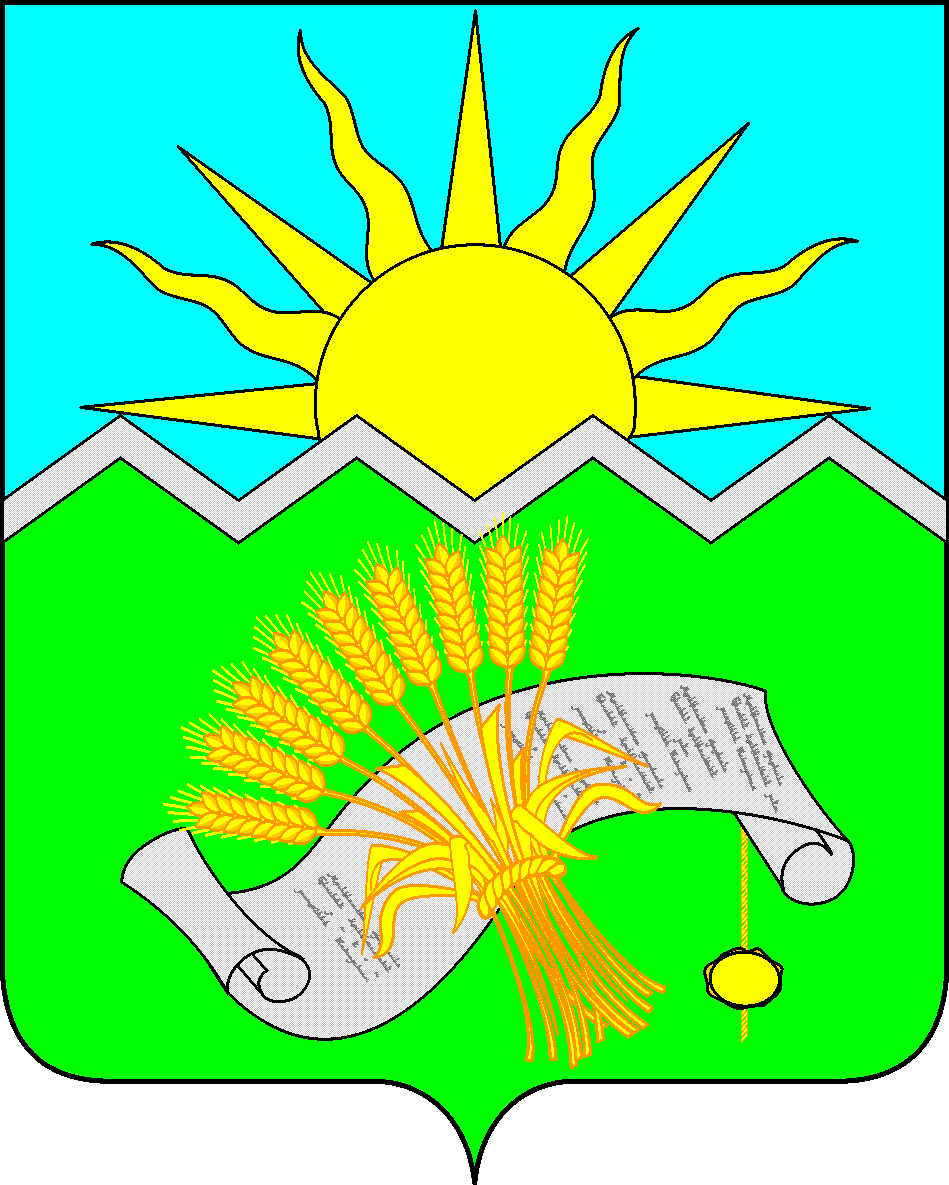 ТАТАРСТАН РЕСПУБЛИКАСЫБУА  МУНИЦИПАЛЬ РАЙОНЫ ӘЛШИАВЫЛ ҖИРЛЕГЕ СОВЕТЫРЕШЕНИЕ18 сентября 2018 года РЕШЕНИЕ18 сентября 2018 года КАРАР№ 52-1КАРАР№ 52-1